Hammond High SchoolSchool Improvement Plan 2015 – 2016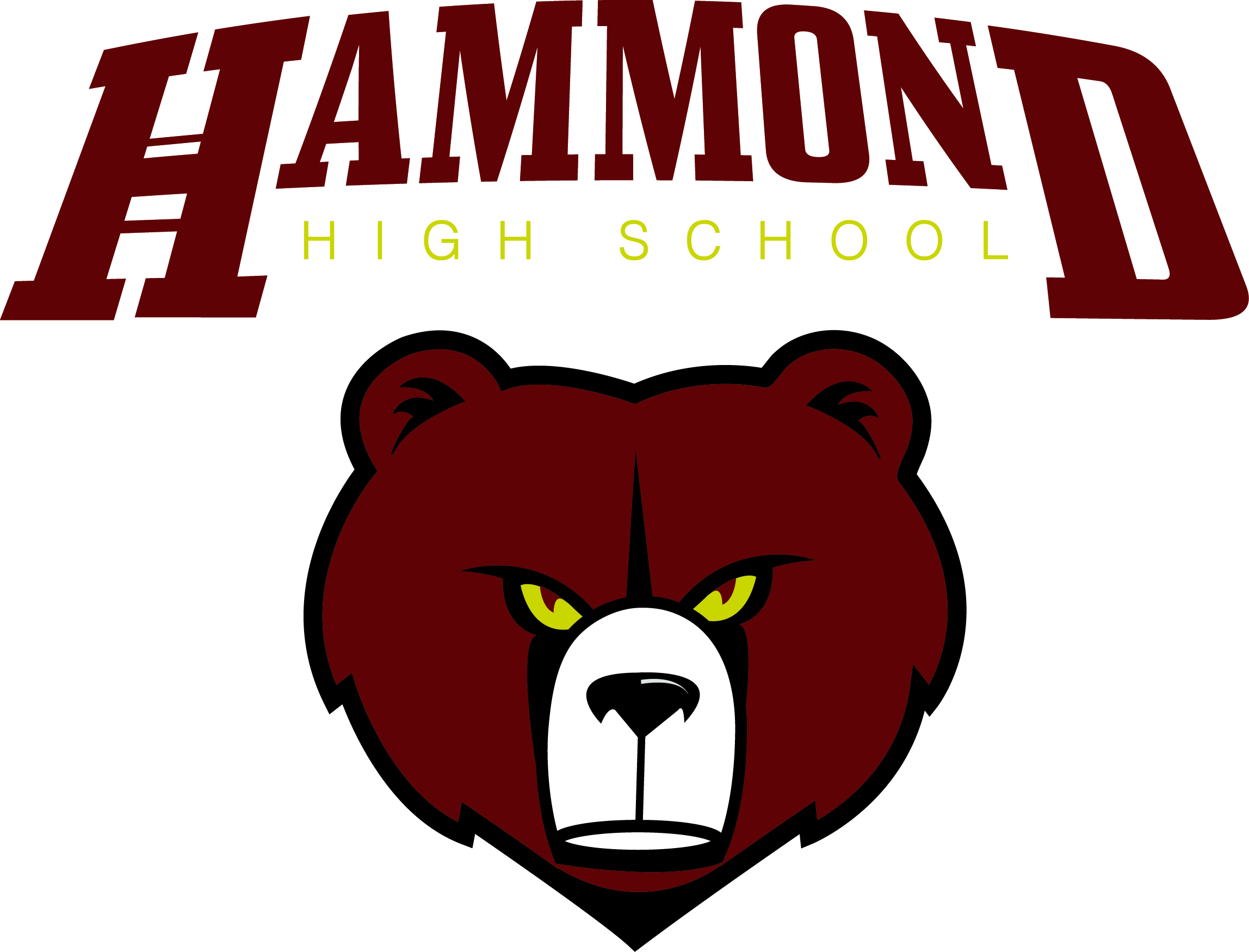 Hammond High School: Where People Are ImportantKey Activities for Continuous ImprovementThe mission of Hammond High School is to provide an academically challenging and nurturing environment, preparing students to be responsible, productive, life-long learners in a diverse and rapidly changing society.A.  SAT/ACT Participation and Scores           1.  Post-Graduation         Every Hammond High School student will participate in a                 Individualized Plans   four-year Good Job, Great Life planning process, culminating                                                       in enrollment in a four-year college, two-year college, trade/                                                      technical school, the military, or a high-wage job.           2.  Rigorous Instruction  Teacher-created and teacher-led monthly professional learning                Supported by               workshops on College and Career Readiness topics,                Teacher-Led                including preparing for the revised SAT and developing students’                                         Professional Learning critical thinking skills.B.  Advanced Placement Participation and Scores           1.   AP Boot Camp              Summer program for first-time AP students to develop the                                                                  critical thinking, notetaking, and study skills needed for scores                                                           of 4 and 5 on the AP exams.           2.  Step It Up and                Focuses on talent-spotting students and encouraging                       AP Potential                   them to take the rigorous courses required for success in their                                                          post-secondary education.           3.  Parent and Student         A wrap-around program to inform parents/guardians and                  Awareness                        students about the benefits of and skills required for                                                           successful AP participation, including Parent Empowerment                                                          workshops for identified student groups.C.  Gallup Student and Staff Engagement Survey Results           1.  Student Engagement     A multi-faceted mentoring approach to ensuring individualized                                                         supports for all students, including Ninth Grade KidTalk,                                                          Golden Bear Mentor Program for students with GPAs below 2.0,                                                         HOPE Team case management (dropout prevention), and                                                                identification of senior support staff through the Good Job,                                                               Great Life survey.                         2.  Staff Engagement         School Improvement Engagement Committee                                                        - plans and implements monthly Staff Wellness activities                                                        - facilitates online positive feedback for staff members from the                                                                                                        community                                                        Peer-Based Professional Development                                                         - quarterly Peer Buddy classroom visits for joint positive                                                           feedbackHCPSS Vision and Mission  A.  SAT/ACT Participation and Scores           1.  Post-Graduation         Every Hammond High School student will participate in a                 Individualized Plans   four-year Good Job, Great Life planning process, culminating                                                       in enrollment in a four-year college, two-year college, trade/                                                      technical school, the military, or a high-wage job.           2.  Rigorous Instruction  Teacher-created and teacher-led monthly professional learning                Supported by               workshops on College and Career Readiness topics,                Teacher-Led                including preparing for the revised SAT and developing students’                                         Professional Learning critical thinking skills.B.  Advanced Placement Participation and Scores           1.   AP Boot Camp              Summer program for first-time AP students to develop the                                                                  critical thinking, notetaking, and study skills needed for scores                                                           of 4 and 5 on the AP exams.           2.  Step It Up and                Focuses on talent-spotting students and encouraging                       AP Potential                   them to take the rigorous courses required for success in their                                                          post-secondary education.           3.  Parent and Student         A wrap-around program to inform parents/guardians and                  Awareness                        students about the benefits of and skills required for                                                           successful AP participation, including Parent Empowerment                                                          workshops for identified student groups.C.  Gallup Student and Staff Engagement Survey Results           1.  Student Engagement     A multi-faceted mentoring approach to ensuring individualized                                                         supports for all students, including Ninth Grade KidTalk,                                                          Golden Bear Mentor Program for students with GPAs below 2.0,                                                         HOPE Team case management (dropout prevention), and                                                                identification of senior support staff through the Good Job,                                                               Great Life survey.                         2.  Staff Engagement         School Improvement Engagement Committee                                                        - plans and implements monthly Staff Wellness activities                                                        - facilitates online positive feedback for staff members from the                                                                                                        community                                                        Peer-Based Professional Development                                                         - quarterly Peer Buddy classroom visits for joint positive                                                           feedbackVision 2018: Every student is inspired to learn and empowered to excel.Mission: We cultivate a vibrant learning community that prepares students to thrive in a dynamic world.A.  SAT/ACT Participation and Scores           1.  Post-Graduation         Every Hammond High School student will participate in a                 Individualized Plans   four-year Good Job, Great Life planning process, culminating                                                       in enrollment in a four-year college, two-year college, trade/                                                      technical school, the military, or a high-wage job.           2.  Rigorous Instruction  Teacher-created and teacher-led monthly professional learning                Supported by               workshops on College and Career Readiness topics,                Teacher-Led                including preparing for the revised SAT and developing students’                                         Professional Learning critical thinking skills.B.  Advanced Placement Participation and Scores           1.   AP Boot Camp              Summer program for first-time AP students to develop the                                                                  critical thinking, notetaking, and study skills needed for scores                                                           of 4 and 5 on the AP exams.           2.  Step It Up and                Focuses on talent-spotting students and encouraging                       AP Potential                   them to take the rigorous courses required for success in their                                                          post-secondary education.           3.  Parent and Student         A wrap-around program to inform parents/guardians and                  Awareness                        students about the benefits of and skills required for                                                           successful AP participation, including Parent Empowerment                                                          workshops for identified student groups.C.  Gallup Student and Staff Engagement Survey Results           1.  Student Engagement     A multi-faceted mentoring approach to ensuring individualized                                                         supports for all students, including Ninth Grade KidTalk,                                                          Golden Bear Mentor Program for students with GPAs below 2.0,                                                         HOPE Team case management (dropout prevention), and                                                                identification of senior support staff through the Good Job,                                                               Great Life survey.                         2.  Staff Engagement         School Improvement Engagement Committee                                                        - plans and implements monthly Staff Wellness activities                                                        - facilitates online positive feedback for staff members from the                                                                                                        community                                                        Peer-Based Professional Development                                                         - quarterly Peer Buddy classroom visits for joint positive                                                           feedbackHCPSS GoalsA.  SAT/ACT Participation and Scores           1.  Post-Graduation         Every Hammond High School student will participate in a                 Individualized Plans   four-year Good Job, Great Life planning process, culminating                                                       in enrollment in a four-year college, two-year college, trade/                                                      technical school, the military, or a high-wage job.           2.  Rigorous Instruction  Teacher-created and teacher-led monthly professional learning                Supported by               workshops on College and Career Readiness topics,                Teacher-Led                including preparing for the revised SAT and developing students’                                         Professional Learning critical thinking skills.B.  Advanced Placement Participation and Scores           1.   AP Boot Camp              Summer program for first-time AP students to develop the                                                                  critical thinking, notetaking, and study skills needed for scores                                                           of 4 and 5 on the AP exams.           2.  Step It Up and                Focuses on talent-spotting students and encouraging                       AP Potential                   them to take the rigorous courses required for success in their                                                          post-secondary education.           3.  Parent and Student         A wrap-around program to inform parents/guardians and                  Awareness                        students about the benefits of and skills required for                                                           successful AP participation, including Parent Empowerment                                                          workshops for identified student groups.C.  Gallup Student and Staff Engagement Survey Results           1.  Student Engagement     A multi-faceted mentoring approach to ensuring individualized                                                         supports for all students, including Ninth Grade KidTalk,                                                          Golden Bear Mentor Program for students with GPAs below 2.0,                                                         HOPE Team case management (dropout prevention), and                                                                identification of senior support staff through the Good Job,                                                               Great Life survey.                         2.  Staff Engagement         School Improvement Engagement Committee                                                        - plans and implements monthly Staff Wellness activities                                                        - facilitates online positive feedback for staff members from the                                                                                                        community                                                        Peer-Based Professional Development                                                         - quarterly Peer Buddy classroom visits for joint positive                                                           feedbackStudents (Goal 1): Every student achieves academic excellence in an inspiring, engaging, and supportive environment.Staff (Goal 2): Every staff member is engaged, supported, and successful.Families and the Community (Goal 3): Families and the community are engaged and supported as partners in education.Organization (Goal 4): Schools are supported by world-class organizational practices.A.  SAT/ACT Participation and Scores           1.  Post-Graduation         Every Hammond High School student will participate in a                 Individualized Plans   four-year Good Job, Great Life planning process, culminating                                                       in enrollment in a four-year college, two-year college, trade/                                                      technical school, the military, or a high-wage job.           2.  Rigorous Instruction  Teacher-created and teacher-led monthly professional learning                Supported by               workshops on College and Career Readiness topics,                Teacher-Led                including preparing for the revised SAT and developing students’                                         Professional Learning critical thinking skills.B.  Advanced Placement Participation and Scores           1.   AP Boot Camp              Summer program for first-time AP students to develop the                                                                  critical thinking, notetaking, and study skills needed for scores                                                           of 4 and 5 on the AP exams.           2.  Step It Up and                Focuses on talent-spotting students and encouraging                       AP Potential                   them to take the rigorous courses required for success in their                                                          post-secondary education.           3.  Parent and Student         A wrap-around program to inform parents/guardians and                  Awareness                        students about the benefits of and skills required for                                                           successful AP participation, including Parent Empowerment                                                          workshops for identified student groups.C.  Gallup Student and Staff Engagement Survey Results           1.  Student Engagement     A multi-faceted mentoring approach to ensuring individualized                                                         supports for all students, including Ninth Grade KidTalk,                                                          Golden Bear Mentor Program for students with GPAs below 2.0,                                                         HOPE Team case management (dropout prevention), and                                                                identification of senior support staff through the Good Job,                                                               Great Life survey.                         2.  Staff Engagement         School Improvement Engagement Committee                                                        - plans and implements monthly Staff Wellness activities                                                        - facilitates online positive feedback for staff members from the                                                                                                        community                                                        Peer-Based Professional Development                                                         - quarterly Peer Buddy classroom visits for joint positive                                                           feedbackAreas For Focused improvement A.  SAT/ACT Participation and Scores           1.  Post-Graduation         Every Hammond High School student will participate in a                 Individualized Plans   four-year Good Job, Great Life planning process, culminating                                                       in enrollment in a four-year college, two-year college, trade/                                                      technical school, the military, or a high-wage job.           2.  Rigorous Instruction  Teacher-created and teacher-led monthly professional learning                Supported by               workshops on College and Career Readiness topics,                Teacher-Led                including preparing for the revised SAT and developing students’                                         Professional Learning critical thinking skills.B.  Advanced Placement Participation and Scores           1.   AP Boot Camp              Summer program for first-time AP students to develop the                                                                  critical thinking, notetaking, and study skills needed for scores                                                           of 4 and 5 on the AP exams.           2.  Step It Up and                Focuses on talent-spotting students and encouraging                       AP Potential                   them to take the rigorous courses required for success in their                                                          post-secondary education.           3.  Parent and Student         A wrap-around program to inform parents/guardians and                  Awareness                        students about the benefits of and skills required for                                                           successful AP participation, including Parent Empowerment                                                          workshops for identified student groups.C.  Gallup Student and Staff Engagement Survey Results           1.  Student Engagement     A multi-faceted mentoring approach to ensuring individualized                                                         supports for all students, including Ninth Grade KidTalk,                                                          Golden Bear Mentor Program for students with GPAs below 2.0,                                                         HOPE Team case management (dropout prevention), and                                                                identification of senior support staff through the Good Job,                                                               Great Life survey.                         2.  Staff Engagement         School Improvement Engagement Committee                                                        - plans and implements monthly Staff Wellness activities                                                        - facilitates online positive feedback for staff members from the                                                                                                        community                                                        Peer-Based Professional Development                                                         - quarterly Peer Buddy classroom visits for joint positive                                                           feedbackSAT/ACT Participation and ScoresAdvanced Placement Participation and ScoresGallup Student and Staff Engagement Survey ResultsA.  SAT/ACT Participation and Scores           1.  Post-Graduation         Every Hammond High School student will participate in a                 Individualized Plans   four-year Good Job, Great Life planning process, culminating                                                       in enrollment in a four-year college, two-year college, trade/                                                      technical school, the military, or a high-wage job.           2.  Rigorous Instruction  Teacher-created and teacher-led monthly professional learning                Supported by               workshops on College and Career Readiness topics,                Teacher-Led                including preparing for the revised SAT and developing students’                                         Professional Learning critical thinking skills.B.  Advanced Placement Participation and Scores           1.   AP Boot Camp              Summer program for first-time AP students to develop the                                                                  critical thinking, notetaking, and study skills needed for scores                                                           of 4 and 5 on the AP exams.           2.  Step It Up and                Focuses on talent-spotting students and encouraging                       AP Potential                   them to take the rigorous courses required for success in their                                                          post-secondary education.           3.  Parent and Student         A wrap-around program to inform parents/guardians and                  Awareness                        students about the benefits of and skills required for                                                           successful AP participation, including Parent Empowerment                                                          workshops for identified student groups.C.  Gallup Student and Staff Engagement Survey Results           1.  Student Engagement     A multi-faceted mentoring approach to ensuring individualized                                                         supports for all students, including Ninth Grade KidTalk,                                                          Golden Bear Mentor Program for students with GPAs below 2.0,                                                         HOPE Team case management (dropout prevention), and                                                                identification of senior support staff through the Good Job,                                                               Great Life survey.                         2.  Staff Engagement         School Improvement Engagement Committee                                                        - plans and implements monthly Staff Wellness activities                                                        - facilitates online positive feedback for staff members from the                                                                                                        community                                                        Peer-Based Professional Development                                                         - quarterly Peer Buddy classroom visits for joint positive                                                           feedback